SI- SOLICITUD DE INSCRIPCIÓN DE LOS ALUMNOS(1) Relación de códigos: RG Régimen general, FD Fijos Discontinuos en periodos de no ocupación, RE Regulación de empleo en periodos de no ocupación, AG Régimen especial agrario, AU Régimen especial autónomos, AP administración pública, EH empleado hogar, DF trabajadores que excedan al desempleo durante el periodo formativo, RLE trabajadores con relaciones laborales de carácter especial que se recogen en el artículo 2 del Estatuto de los Trabajadores, CESS trabajadores con convenio especial con Importante: Este documento debidamente cumplimentado y firmado quedará en poder de la entidad de formación.  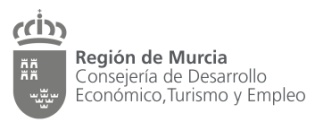 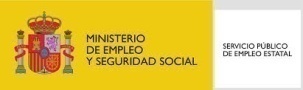 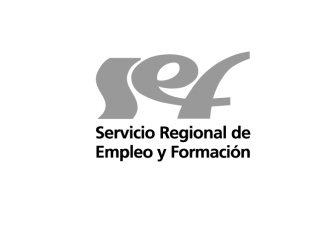 CÓDIGO Y NOMBRE DE  FORMACIONCÓDIGO Y NOMBRE DE  FORMACIONCÓDIGO Y NOMBRE DE  FORMACIONCÓDIGO Y NOMBRE DE  FORMACIONCÓDIGO Y NOMBRE DE  FORMACIONCÓDIGO Y NOMBRE DE  FORMACIONCÓDIGO Y NOMBRE DE  FORMACIONCÓDIGO Y NOMBRE DE  FORMACIONCÓDIGO Y NOMBRE DE  FORMACIONCÓDIGO Y NOMBRE DE  FORMACIONCÓDIGO Y NOMBRE DE  FORMACIONCÓDIGO Y NOMBRE DE  FORMACIONCÓDIGO Y NOMBRE DE  FORMACIONCÓDIGO Y NOMBRE DE  FORMACIONCÓDIGO Y NOMBRE DE  FORMACIONCÓDIGO Y NOMBRE DE  FORMACIONCÓDIGO Y NOMBRE DE  FORMACIONCÓDIGO Y NOMBRE DE  FORMACIONCÓDIGO Y NOMBRE DE  FORMACIONCÓDIGO Y NOMBRE DE  FORMACIONCÓDIGO Y NOMBRE DE  FORMACIONCÓDIGO Y NOMBRE DE  FORMACIONCÓDIGO Y NOMBRE DE  FORMACIONCÓDIGO Y NOMBRE DE  FORMACIONE0156  UNIÓN DE COOPERATIVAS DE TRABAJO ASOCIADO DE LA REGIÓN DE MURCIA (UCOMUR)E0156  UNIÓN DE COOPERATIVAS DE TRABAJO ASOCIADO DE LA REGIÓN DE MURCIA (UCOMUR)E0156  UNIÓN DE COOPERATIVAS DE TRABAJO ASOCIADO DE LA REGIÓN DE MURCIA (UCOMUR)E0156  UNIÓN DE COOPERATIVAS DE TRABAJO ASOCIADO DE LA REGIÓN DE MURCIA (UCOMUR)E0156  UNIÓN DE COOPERATIVAS DE TRABAJO ASOCIADO DE LA REGIÓN DE MURCIA (UCOMUR)E0156  UNIÓN DE COOPERATIVAS DE TRABAJO ASOCIADO DE LA REGIÓN DE MURCIA (UCOMUR)E0156  UNIÓN DE COOPERATIVAS DE TRABAJO ASOCIADO DE LA REGIÓN DE MURCIA (UCOMUR)E0156  UNIÓN DE COOPERATIVAS DE TRABAJO ASOCIADO DE LA REGIÓN DE MURCIA (UCOMUR)E0156  UNIÓN DE COOPERATIVAS DE TRABAJO ASOCIADO DE LA REGIÓN DE MURCIA (UCOMUR)E0156  UNIÓN DE COOPERATIVAS DE TRABAJO ASOCIADO DE LA REGIÓN DE MURCIA (UCOMUR)E0156  UNIÓN DE COOPERATIVAS DE TRABAJO ASOCIADO DE LA REGIÓN DE MURCIA (UCOMUR)E0156  UNIÓN DE COOPERATIVAS DE TRABAJO ASOCIADO DE LA REGIÓN DE MURCIA (UCOMUR)E0156  UNIÓN DE COOPERATIVAS DE TRABAJO ASOCIADO DE LA REGIÓN DE MURCIA (UCOMUR)E0156  UNIÓN DE COOPERATIVAS DE TRABAJO ASOCIADO DE LA REGIÓN DE MURCIA (UCOMUR)E0156  UNIÓN DE COOPERATIVAS DE TRABAJO ASOCIADO DE LA REGIÓN DE MURCIA (UCOMUR)E0156  UNIÓN DE COOPERATIVAS DE TRABAJO ASOCIADO DE LA REGIÓN DE MURCIA (UCOMUR)E0156  UNIÓN DE COOPERATIVAS DE TRABAJO ASOCIADO DE LA REGIÓN DE MURCIA (UCOMUR)E0156  UNIÓN DE COOPERATIVAS DE TRABAJO ASOCIADO DE LA REGIÓN DE MURCIA (UCOMUR)E0156  UNIÓN DE COOPERATIVAS DE TRABAJO ASOCIADO DE LA REGIÓN DE MURCIA (UCOMUR)E0156  UNIÓN DE COOPERATIVAS DE TRABAJO ASOCIADO DE LA REGIÓN DE MURCIA (UCOMUR)E0156  UNIÓN DE COOPERATIVAS DE TRABAJO ASOCIADO DE LA REGIÓN DE MURCIA (UCOMUR)E0156  UNIÓN DE COOPERATIVAS DE TRABAJO ASOCIADO DE LA REGIÓN DE MURCIA (UCOMUR)E0156  UNIÓN DE COOPERATIVAS DE TRABAJO ASOCIADO DE LA REGIÓN DE MURCIA (UCOMUR)E0156  UNIÓN DE COOPERATIVAS DE TRABAJO ASOCIADO DE LA REGIÓN DE MURCIA (UCOMUR)ACCION FORMATIVAACCION FORMATIVAACCION FORMATIVAACCION FORMATIVAACCION FORMATIVAEL PLAN DE GESTIÓN DE LAS COOPERATIVASEL PLAN DE GESTIÓN DE LAS COOPERATIVASEL PLAN DE GESTIÓN DE LAS COOPERATIVASEL PLAN DE GESTIÓN DE LAS COOPERATIVASEL PLAN DE GESTIÓN DE LAS COOPERATIVASEL PLAN DE GESTIÓN DE LAS COOPERATIVASEL PLAN DE GESTIÓN DE LAS COOPERATIVASEL PLAN DE GESTIÓN DE LAS COOPERATIVASEL PLAN DE GESTIÓN DE LAS COOPERATIVASEL PLAN DE GESTIÓN DE LAS COOPERATIVASEL PLAN DE GESTIÓN DE LAS COOPERATIVASEL PLAN DE GESTIÓN DE LAS COOPERATIVASEL PLAN DE GESTIÓN DE LAS COOPERATIVASEL PLAN DE GESTIÓN DE LAS COOPERATIVASEL PLAN DE GESTIÓN DE LAS COOPERATIVASEL PLAN DE GESTIÓN DE LAS COOPERATIVASEL PLAN DE GESTIÓN DE LAS COOPERATIVASEL PLAN DE GESTIÓN DE LAS COOPERATIVASEL PLAN DE GESTIÓN DE LAS COOPERATIVASNº EXPEDIENTENº EXPEDIENTENº EXPEDIENTENº EXPEDIENTENº EXPEDIENTEPL-2015-68/17PL-2015-68/17PL-2015-68/17PL-2015-68/17PL-2015-68/17PL-2015-68/17PL-2015-68/17PL-2015-68/17PL-2015-68/17PL-2015-68/17PL-2015-68/17PL-2015-68/17PL-2015-68/17PL-2015-68/17PL-2015-68/17PL-2015-68/17PL-2015-68/17PL-2015-68/17PL-2015-68/17DATOS PERSONALESDATOS PERSONALESDATOS PERSONALESDATOS PERSONALESDATOS PERSONALESDATOS PERSONALESDATOS PERSONALESDATOS PERSONALESDATOS PERSONALESDATOS PERSONALESDATOS PERSONALESDATOS PERSONALESDATOS PERSONALESDATOS PERSONALESDATOS PERSONALESDATOS PERSONALESDATOS PERSONALESDATOS PERSONALESDATOS PERSONALESDATOS PERSONALESDATOS PERSONALESDATOS PERSONALESDATOS PERSONALESDATOS PERSONALESNOMBREMARÍA LOURDES MARÍA LOURDES MARÍA LOURDES MARÍA LOURDES MARÍA LOURDES MARÍA LOURDES MARÍA LOURDES MARÍA LOURDES MARÍA LOURDES MARÍA LOURDES MARÍA LOURDES MARÍA LOURDES MARÍA LOURDES MARÍA LOURDES MARÍA LOURDES MARÍA LOURDES MARÍA LOURDES MARÍA LOURDES MARÍA LOURDES MARÍA LOURDES MARÍA LOURDES MARÍA LOURDES MARÍA LOURDES APELLIDOSSÁNCHEZ LOZANOSÁNCHEZ LOZANOSÁNCHEZ LOZANOSÁNCHEZ LOZANOSÁNCHEZ LOZANOSÁNCHEZ LOZANOSÁNCHEZ LOZANOSÁNCHEZ LOZANOSÁNCHEZ LOZANOSÁNCHEZ LOZANOSÁNCHEZ LOZANOSÁNCHEZ LOZANOSÁNCHEZ LOZANOSÁNCHEZ LOZANOSÁNCHEZ LOZANOSÁNCHEZ LOZANOSÁNCHEZ LOZANOSÁNCHEZ LOZANOSÁNCHEZ LOZANOSÁNCHEZ LOZANOSÁNCHEZ LOZANOSÁNCHEZ LOZANOSÁNCHEZ LOZANOFECHA DE NACIMIENTO30/11/195930/11/195930/11/195930/11/195930/11/195930/11/195930/11/195930/11/195930/11/195930/11/195930/11/1959SEXOSEXO H         X M H         X M H         X M H         X M H         X M H         X M H         X M H         X M H         X MMINUSVALIAX NO         SIX NO         SIX NO         SIX NO         SIX NO         SIEn caso afirmativo, especifique porcentaje:En caso afirmativo, especifique porcentaje:En caso afirmativo, especifique porcentaje:En caso afirmativo, especifique porcentaje:En caso afirmativo, especifique porcentaje:En caso afirmativo, especifique porcentaje:En caso afirmativo, especifique porcentaje:En caso afirmativo, especifique porcentaje:En caso afirmativo, especifique porcentaje:En caso afirmativo, especifique porcentaje:En caso afirmativo, especifique porcentaje:En caso afirmativo, especifique porcentaje:En caso afirmativo, especifique porcentaje:En caso afirmativo, especifique porcentaje:En caso afirmativo, especifique porcentaje:En caso afirmativo, especifique porcentaje:En caso afirmativo, especifique porcentaje:En caso afirmativo, especifique porcentaje:IDENTIFICACIÓN23.217.040-N23.217.040-N23.217.040-N23.217.040-N23.217.040-N23.217.040-N23.217.040-NNº de Afiliación Seguridad SocialNº de Afiliación Seguridad SocialNº de Afiliación Seguridad SocialNº de Afiliación Seguridad SocialNº de Afiliación Seguridad SocialNº de Afiliación Seguridad SocialNº de Afiliación Seguridad SocialTELÉFONO FIJO968 46 62 06968 46 62 06968 46 62 06TELÉFONO MÓVILTELÉFONO MÓVILTELÉFONO MÓVILTELÉFONO MÓVILTELÉFONO MÓVILE- MAILE- MAILE- MAILDOMICILIO RESIDENCIALDOMICILIO RESIDENCIALDOMICILIO RESIDENCIALDOMICILIO RESIDENCIALDOMICILIO RESIDENCIALDOMICILIO RESIDENCIALDOMICILIO RESIDENCIALDOMICILIO RESIDENCIALDOMICILIO RESIDENCIALDOMICILIO RESIDENCIALDOMICILIO RESIDENCIALDOMICILIO RESIDENCIALDOMICILIO RESIDENCIALDOMICILIO RESIDENCIALDOMICILIO RESIDENCIALDOMICILIO RESIDENCIALDOMICILIO RESIDENCIALDOMICILIO RESIDENCIALDOMICILIO RESIDENCIALDOMICILIO RESIDENCIALDOMICILIO RESIDENCIALDOMICILIO RESIDENCIALDOMICILIO RESIDENCIALDOMICILIO RESIDENCIALDOMICILIOTipo vía públicaTipo vía públicaTipo vía públicaAVENIDAAVENIDAAVENIDAAVENIDANombre vía públicaNombre vía públicaNombre vía públicaNombre vía públicaJUAN CARLOS IJUAN CARLOS IJUAN CARLOS IJUAN CARLOS IJUAN CARLOS IJUAN CARLOS IJUAN CARLOS IJUAN CARLOS IJUAN CARLOS IJUAN CARLOS IJUAN CARLOS IJUAN CARLOS IDOMICILIONº1010Bis/DuplicadoBis/DuplicadoBis/DuplicadoBis/DuplicadoEscPisoPisoLetraLetraLetraLOCALIDAD/ PEDANIALORCALORCALORCALORCALORCALORCALORCAMUNICIPIOMUNICIPIOLORCALORCALORCALORCALORCACÓDIGO POSTALCÓDIGO POSTALCÓDIGO POSTALCÓDIGO POSTALCÓDIGO POSTAL30800308003080030800DOMICILIO DE NOTIFICACIONESDOMICILIO DE NOTIFICACIONESDOMICILIO DE NOTIFICACIONESDOMICILIO DE NOTIFICACIONESDOMICILIO DE NOTIFICACIONESDOMICILIO DE NOTIFICACIONESDOMICILIO DE NOTIFICACIONESDOMICILIO DE NOTIFICACIONESDOMICILIO DE NOTIFICACIONESDOMICILIO DE NOTIFICACIONESDOMICILIO DE NOTIFICACIONESDOMICILIO DE NOTIFICACIONESDOMICILIO DE NOTIFICACIONESDOMICILIO DE NOTIFICACIONESDOMICILIO DE NOTIFICACIONESDOMICILIO DE NOTIFICACIONESDOMICILIO DE NOTIFICACIONESDOMICILIO DE NOTIFICACIONESDOMICILIO DE NOTIFICACIONESDOMICILIO DE NOTIFICACIONESDOMICILIO DE NOTIFICACIONESDOMICILIO DE NOTIFICACIONESDOMICILIO DE NOTIFICACIONESDOMICILIO DE NOTIFICACIONESDOMICILIOTipo vía públicaTipo vía públicaTipo vía públicaNombre vía públicaNombre vía públicaNombre vía públicaNombre vía públicaDOMICILIONºBis/DuplicadoBis/DuplicadoBis/DuplicadoBis/DuplicadoEscPisoPisoLetraLetraLetraLOCALIDAD/ PEDANIAMUNICIPIOMUNICIPIOCÓDIGO POSTALCÓDIGO POSTALCÓDIGO POSTALCÓDIGO POSTALCÓDIGO POSTALNIVEL DE ESTUDIOSNIVEL DE ESTUDIOSNIVEL DE ESTUDIOSNIVEL DE ESTUDIOSNIVEL DE ESTUDIOSNIVEL DE ESTUDIOSNIVEL DE ESTUDIOSNIVEL DE ESTUDIOSNIVEL DE ESTUDIOSNIVEL DE ESTUDIOSNIVEL DE ESTUDIOSNIVEL DE ESTUDIOSNIVEL DE ESTUDIOSNIVEL DE ESTUDIOSNIVEL DE ESTUDIOSNIVEL DE ESTUDIOSNIVEL DE ESTUDIOSNIVEL DE ESTUDIOSNIVEL DE ESTUDIOSNIVEL DE ESTUDIOSNIVEL DE ESTUDIOSNIVEL DE ESTUDIOSNIVEL DE ESTUDIOSNIVEL DE ESTUDIOS Sin estudios Certificado de Escolaridad Graduado Escolar o equivalente BUP o equivalente ESO Sin estudios Certificado de Escolaridad Graduado Escolar o equivalente BUP o equivalente ESO Sin estudios Certificado de Escolaridad Graduado Escolar o equivalente BUP o equivalente ESO Bachiller COU o equivalente  Formación Profesional de 1º Grado Formación Profesional de 2ºGrado Formación Profesional de Grado Medio Bachiller COU o equivalente  Formación Profesional de 1º Grado Formación Profesional de 2ºGrado Formación Profesional de Grado Medio Bachiller COU o equivalente  Formación Profesional de 1º Grado Formación Profesional de 2ºGrado Formación Profesional de Grado Medio Bachiller COU o equivalente  Formación Profesional de 1º Grado Formación Profesional de 2ºGrado Formación Profesional de Grado Medio Bachiller COU o equivalente  Formación Profesional de 1º Grado Formación Profesional de 2ºGrado Formación Profesional de Grado Medio Bachiller COU o equivalente  Formación Profesional de 1º Grado Formación Profesional de 2ºGrado Formación Profesional de Grado Medio Bachiller COU o equivalente  Formación Profesional de 1º Grado Formación Profesional de 2ºGrado Formación Profesional de Grado Medio Bachiller COU o equivalente  Formación Profesional de 1º Grado Formación Profesional de 2ºGrado Formación Profesional de Grado Medio Bachiller COU o equivalente  Formación Profesional de 1º Grado Formación Profesional de 2ºGrado Formación Profesional de Grado Medio Bachiller COU o equivalente  Formación Profesional de 1º Grado Formación Profesional de 2ºGrado Formación Profesional de Grado Medio Formación Profesional de Grado Superior X Titulación universitaria de Grado Medio  Titulación universitaria de Grado Superior Doctorado Formación Profesional de Grado Superior X Titulación universitaria de Grado Medio  Titulación universitaria de Grado Superior Doctorado Formación Profesional de Grado Superior X Titulación universitaria de Grado Medio  Titulación universitaria de Grado Superior Doctorado Formación Profesional de Grado Superior X Titulación universitaria de Grado Medio  Titulación universitaria de Grado Superior Doctorado Formación Profesional de Grado Superior X Titulación universitaria de Grado Medio  Titulación universitaria de Grado Superior Doctorado Formación Profesional de Grado Superior X Titulación universitaria de Grado Medio  Titulación universitaria de Grado Superior Doctorado Formación Profesional de Grado Superior X Titulación universitaria de Grado Medio  Titulación universitaria de Grado Superior Doctorado Formación Profesional de Grado Superior X Titulación universitaria de Grado Medio  Titulación universitaria de Grado Superior Doctorado Formación Profesional de Grado Superior X Titulación universitaria de Grado Medio  Titulación universitaria de Grado Superior Doctorado Formación Profesional de Grado Superior X Titulación universitaria de Grado Medio  Titulación universitaria de Grado Superior Doctorado Formación Profesional de Grado Superior X Titulación universitaria de Grado Medio  Titulación universitaria de Grado Superior DoctoradoEspecificar titulación y/o especialidadEspecificar titulación y/o especialidadEspecificar titulación y/o especialidadPROFESORA DE EDUCACIÓN GENERAL BÁSICAPROFESORA DE EDUCACIÓN GENERAL BÁSICAPROFESORA DE EDUCACIÓN GENERAL BÁSICAPROFESORA DE EDUCACIÓN GENERAL BÁSICAPROFESORA DE EDUCACIÓN GENERAL BÁSICAPROFESORA DE EDUCACIÓN GENERAL BÁSICAPROFESORA DE EDUCACIÓN GENERAL BÁSICAPROFESORA DE EDUCACIÓN GENERAL BÁSICAPROFESORA DE EDUCACIÓN GENERAL BÁSICAPROFESORA DE EDUCACIÓN GENERAL BÁSICAPROFESORA DE EDUCACIÓN GENERAL BÁSICAPROFESORA DE EDUCACIÓN GENERAL BÁSICAPROFESORA DE EDUCACIÓN GENERAL BÁSICAPROFESORA DE EDUCACIÓN GENERAL BÁSICAPROFESORA DE EDUCACIÓN GENERAL BÁSICAAñoAñoAñoFORMACIÓN COMPLEMENTARIAFORMACIÓN COMPLEMENTARIAFORMACIÓN COMPLEMENTARIAFORMACIÓN COMPLEMENTARIAFORMACIÓN COMPLEMENTARIAFORMACIÓN COMPLEMENTARIAFORMACIÓN COMPLEMENTARIAFORMACIÓN COMPLEMENTARIAFORMACIÓN COMPLEMENTARIAFORMACIÓN COMPLEMENTARIAFORMACIÓN COMPLEMENTARIAFORMACIÓN COMPLEMENTARIAFORMACIÓN COMPLEMENTARIAFORMACIÓN COMPLEMENTARIAFORMACIÓN COMPLEMENTARIAFORMACIÓN COMPLEMENTARIAFORMACIÓN COMPLEMENTARIAFORMACIÓN COMPLEMENTARIAFORMACIÓN COMPLEMENTARIAFORMACIÓN COMPLEMENTARIAFORMACIÓN COMPLEMENTARIAFORMACIÓN COMPLEMENTARIAFORMACIÓN COMPLEMENTARIAFORMACIÓN COMPLEMENTARIANombre del cursoNombre del cursoNombre del cursoNombre del cursoNombre del cursoNombre del cursoNombre del cursoDuración (HORAS)Duración (HORAS)Duración (HORAS)Duración (HORAS)Entidad de realizaciónEntidad de realizaciónEntidad de realizaciónEntidad de realizaciónEntidad de realizaciónEntidad de realizaciónEntidad de realizaciónEntidad de realizaciónEntidad de realizaciónEntidad de realizaciónAñoAñoAñoSITUACIÓN LABORALSITUACIÓN LABORALSITUACIÓN LABORALSITUACIÓN LABORALSITUACIÓN LABORALSITUACIÓN LABORAL TRABAJADOR DESEMPLEADO TRABAJADOR DESEMPLEADO TRABAJADOR DESEMPLEADO TRABAJADOR DESEMPLEADO TRABAJADOR DESEMPLEADO TRABAJADOR DESEMPLEADO- Especifique el tiempo que lleva inscrito en la oficina de empleo correspondiente:- Especifique el tiempo que lleva inscrito en la oficina de empleo correspondiente:- Especifique el tiempo que lleva inscrito en la oficina de empleo correspondiente:- Especifique el tiempo que lleva inscrito en la oficina de empleo correspondiente:- Especifique el tiempo que lleva inscrito en la oficina de empleo correspondiente:- Especifique el tiempo que lleva inscrito en la oficina de empleo correspondiente: 0-6 meses 6 meses- 1 año 6 meses- 2 años 6 meses- 2 años 1- 2 años  2 años- Situación actual:  Parado sin empleo anterior Parado sin empleo anterior Parado sin empleo anterior Parado sin empleo anterior Parado sin empleo anterior Parado con empleo anterior no perceptor de prestación Parado con empleo anterior no perceptor de prestación Parado con empleo anterior no perceptor de prestación Parado con empleo anterior perceptor de prestación Parado con empleo anterior perceptor de prestación Parado con empleo anterior perceptor de prestación TRABAJADOR OCUPADO TRABAJADOR OCUPADO TRABAJADOR OCUPADO TRABAJADOR OCUPADO TRABAJADOR OCUPADO TRABAJADOR OCUPADO TRABAJADOR OCUPADO TRABAJADOR OCUPADO TRABAJADOR OCUPADO TRABAJADOR OCUPADO TRABAJADOR OCUPADO TRABAJADOR OCUPADO TRABAJADOR OCUPADO TRABAJADOR OCUPADO TRABAJADOR OCUPADO TRABAJADOR OCUPADO TRABAJADOR OCUPADO TRABAJADOR OCUPADO TRABAJADOR OCUPADO TRABAJADOR OCUPADO TRABAJADOR OCUPADO TRABAJADOR OCUPADO TRABAJADOR OCUPADO TRABAJADOR OCUPADO TRABAJADOR OCUPADO TRABAJADOR OCUPADO TRABAJADOR OCUPADO TRABAJADOR OCUPADO TRABAJADOR OCUPADO TRABAJADOR OCUPADO TRABAJADOR OCUPADO TRABAJADOR OCUPADO TRABAJADOR OCUPADOAREA FUNCIONAL Dirección Dirección Dirección Dirección Dirección Administración Administración Administración Administración Administración Administración Administración Comercial Comercial Comercial Comercial Comercial Comercial Mantenimiento Mantenimiento Mantenimiento Mantenimiento Mantenimiento Mantenimiento Mantenimiento Mantenimiento Mantenimiento MantenimientoX ProducciónX ProducciónX ProducciónX ProducciónCATEGORIA Directivo Directivo Directivo Directivo Directivo Mando Intermedio Mando Intermedio Mando Intermedio Mando Intermedio Mando Intermedio Mando Intermedio Mando Intermedio Técnico Técnico Técnico Técnico Técnico TécnicoX Trabajador cualificadoX Trabajador cualificadoX Trabajador cualificadoX Trabajador cualificadoX Trabajador cualificadoX Trabajador cualificadoX Trabajador cualificadoX Trabajador cualificadoX Trabajador cualificadoX Trabajador cualificado Trabajador No cualificado Trabajador No cualificado Trabajador No cualificado Trabajador No cualificadoColectivos (1) Consignar códigoColectivos (1) Consignar códigoColectivos (1) Consignar códigoColectivos (1) Consignar códigoColectivos (1) Consignar códigoColectivos (1) Consignar códigoDATOS DEL CENTRO DE TRABAJODATOS DEL CENTRO DE TRABAJODATOS DEL CENTRO DE TRABAJODATOS DEL CENTRO DE TRABAJODATOS DEL CENTRO DE TRABAJODATOS DEL CENTRO DE TRABAJODATOS DEL CENTRO DE TRABAJODATOS DEL CENTRO DE TRABAJODATOS DEL CENTRO DE TRABAJODATOS DEL CENTRO DE TRABAJODATOS DEL CENTRO DE TRABAJODATOS DEL CENTRO DE TRABAJODATOS DEL CENTRO DE TRABAJODATOS DEL CENTRO DE TRABAJODATOS DEL CENTRO DE TRABAJODATOS DEL CENTRO DE TRABAJODATOS DEL CENTRO DE TRABAJODATOS DEL CENTRO DE TRABAJODATOS DEL CENTRO DE TRABAJODATOS DEL CENTRO DE TRABAJODATOS DEL CENTRO DE TRABAJODATOS DEL CENTRO DE TRABAJODATOS DEL CENTRO DE TRABAJODATOS DEL CENTRO DE TRABAJODATOS DEL CENTRO DE TRABAJODATOS DEL CENTRO DE TRABAJODATOS DEL CENTRO DE TRABAJODATOS DEL CENTRO DE TRABAJODATOS DEL CENTRO DE TRABAJODATOS DEL CENTRO DE TRABAJODATOS DEL CENTRO DE TRABAJODATOS DEL CENTRO DE TRABAJODATOS DEL CENTRO DE TRABAJO- Nombre del centro de trabajo:- Nombre del centro de trabajo:- Nombre del centro de trabajo:- Nombre del centro de trabajo:- Nombre del centro de trabajo:S. COOP. DE ENSEÑANZA SAN FRANCISCO DE ASÍSS. COOP. DE ENSEÑANZA SAN FRANCISCO DE ASÍSS. COOP. DE ENSEÑANZA SAN FRANCISCO DE ASÍSS. COOP. DE ENSEÑANZA SAN FRANCISCO DE ASÍSS. COOP. DE ENSEÑANZA SAN FRANCISCO DE ASÍSS. COOP. DE ENSEÑANZA SAN FRANCISCO DE ASÍSS. COOP. DE ENSEÑANZA SAN FRANCISCO DE ASÍSS. COOP. DE ENSEÑANZA SAN FRANCISCO DE ASÍSS. COOP. DE ENSEÑANZA SAN FRANCISCO DE ASÍSS. COOP. DE ENSEÑANZA SAN FRANCISCO DE ASÍSS. COOP. DE ENSEÑANZA SAN FRANCISCO DE ASÍSS. COOP. DE ENSEÑANZA SAN FRANCISCO DE ASÍSS. COOP. DE ENSEÑANZA SAN FRANCISCO DE ASÍSS. COOP. DE ENSEÑANZA SAN FRANCISCO DE ASÍSS. COOP. DE ENSEÑANZA SAN FRANCISCO DE ASÍSS. COOP. DE ENSEÑANZA SAN FRANCISCO DE ASÍSS. COOP. DE ENSEÑANZA SAN FRANCISCO DE ASÍSS. COOP. DE ENSEÑANZA SAN FRANCISCO DE ASÍSCIFCIFF-30471650F-30471650F-30471650F-30471650F-30471650F-30471650F-30471650F-30471650Nº de Patronal(código cuenta cotización)Nº de Patronal(código cuenta cotización)Convenio:Convenio:Convenio:Convenio:ENSEÑANZAENSEÑANZAENSEÑANZAENSEÑANZAENSEÑANZAENSEÑANZAENSEÑANZAENSEÑANZAENSEÑANZAENSEÑANZAENSEÑANZAENSEÑANZAENSEÑANZAENSEÑANZAENSEÑANZAENSEÑANZAENSEÑANZAENSEÑANZA- Sector de actividad:- Sector de actividad: Agricultura Agricultura Agricultura Agricultura Agricultura Industria Industria Industria Industria Construcción Construcción Construcción Construcción Construcción ConstrucciónX ServiciosX ServiciosX ServiciosX ServiciosX ServiciosX ServiciosX ServiciosX ServiciosX ServiciosX ServiciosX ServiciosX ServiciosX ServiciosX ServiciosX ServiciosX Servicios- Nº de trabajadores: - Nº de trabajadores:  hasta 10 trabajadores hasta 10 trabajadores hasta 10 trabajadores hasta 10 trabajadores hasta 10 trabajadores hasta 10 trabajadores hasta 10 trabajadores 11-50 trabajadores 11-50 trabajadores 11-50 trabajadores 11-50 trabajadores 11-50 trabajadores 11-50 trabajadores 11-50 trabajadoresX 51-250 trabajadoresX 51-250 trabajadoresX 51-250 trabajadoresX 51-250 trabajadoresX 51-250 trabajadoresX 51-250 trabajadoresX 51-250 trabajadoresX 51-250 trabajadoresX 51-250 trabajadoresX 51-250 trabajadoresX 51-250 trabajadores más de 250 trabajadores  más de 250 trabajadores  más de 250 trabajadores  más de 250 trabajadores  más de 250 trabajadores  más de 250 trabajadores - Naturaleza jurídica:- Naturaleza jurídica:X Empresa privadaX Empresa privadaX Empresa privadaX Empresa privadaX Empresa privadaX Empresa privadaX Empresa privadaX Empresa privada Organizaciones patronales o sindicales Organizaciones patronales o sindicales Organizaciones patronales o sindicales Organizaciones patronales o sindicales Organizaciones patronales o sindicales Organizaciones patronales o sindicales Organizaciones patronales o sindicales Organizaciones patronales o sindicales Organizaciones patronales o sindicales Organizaciones patronales o sindicales Organizaciones patronales o sindicales Organizaciones patronales o sindicales Organizaciones patronales o sindicales Organizaciones patronales o sindicales Organizaciones patronales o sindicales Organizaciones patronales o sindicales Organizaciones patronales o sindicales Organizaciones patronales o sindicales Organizaciones patronales o sindicales Organizaciones patronales o sindicales Organizaciones patronales o sindicales Organizaciones patronales o sindicales Organizaciones patronales o sindicales Economía social Economía social Autónomos Autónomos Autónomos Autónomos Autónomos Autónomos Autónomos Autónomos Administración Pública Administración Pública Administración Pública Administración Pública Administración Pública Administración Pública Administración Pública Administración Pública Administración Pública Administración Pública Administración Pública Otras entidades sin ánimo de lucro Otras entidades sin ánimo de lucro Otras entidades sin ánimo de lucro Otras entidades sin ánimo de lucro Otras entidades sin ánimo de lucro Otras entidades sin ánimo de lucro Otras entidades sin ánimo de lucro Otras entidades sin ánimo de lucro Otras entidades sin ánimo de lucro Otras entidades sin ánimo de lucro Otras entidades sin ánimo de lucro Otras entidades sin ánimo de lucroDOMICILIO DEL CENTRO DE TRABAJODOMICILIO DEL CENTRO DE TRABAJODOMICILIO DEL CENTRO DE TRABAJODOMICILIO DEL CENTRO DE TRABAJODOMICILIO DEL CENTRO DE TRABAJODOMICILIO DEL CENTRO DE TRABAJODOMICILIO DEL CENTRO DE TRABAJODOMICILIO DEL CENTRO DE TRABAJODOMICILIO DEL CENTRO DE TRABAJODOMICILIO DEL CENTRO DE TRABAJODOMICILIO DEL CENTRO DE TRABAJODOMICILIO DEL CENTRO DE TRABAJODOMICILIO DEL CENTRO DE TRABAJODOMICILIO DEL CENTRO DE TRABAJODOMICILIO DEL CENTRO DE TRABAJODOMICILIO DEL CENTRO DE TRABAJODOMICILIO DEL CENTRO DE TRABAJODOMICILIO DEL CENTRO DE TRABAJODOMICILIO DEL CENTRO DE TRABAJODOMICILIO DEL CENTRO DE TRABAJODOMICILIO DEL CENTRO DE TRABAJODOMICILIO DEL CENTRO DE TRABAJODOMICILIO DEL CENTRO DE TRABAJODOMICILIO DEL CENTRO DE TRABAJODOMICILIO DEL CENTRO DE TRABAJODOMICILIO DEL CENTRO DE TRABAJODOMICILIO DEL CENTRO DE TRABAJODOMICILIO DEL CENTRO DE TRABAJODOMICILIO DEL CENTRO DE TRABAJODOMICILIO DEL CENTRO DE TRABAJODOMICILIO DEL CENTRO DE TRABAJODOMICILIO DEL CENTRO DE TRABAJODOMICILIO DEL CENTRO DE TRABAJODOMICILIODOMICILIOTipo vía públicaTipo vía públicaTipo vía públicaTipo vía públicaTipo vía públicaTipo vía públicaCALLECALLECALLECALLENombre vía públicaNombre vía públicaNombre vía públicaNombre vía públicaNombre vía públicaNombre vía públicaNombre vía públicaNombre vía públicaNOGALTENOGALTENOGALTENOGALTENOGALTENOGALTENOGALTENOGALTENOGALTENOGALTENOGALTENOGALTENOGALTEDOMICILIODOMICILIONºNº3333Bis/DuplicadoBis/DuplicadoBis/DuplicadoBis/DuplicadoEscEscPisoPisoPisoPisoLetraLetraLOCALIDAD/ PEDANIALOCALIDAD/ PEDANIALORCALORCALORCALORCALORCALORCALORCALORCALORCALORCAMUNICIPIOMUNICIPIOMUNICIPIOMUNICIPIOMUNICIPIOMUNICIPIOLORCALORCALORCALORCALORCALORCACÓDIGO POSTALCÓDIGO POSTALCÓDIGO POSTALCÓDIGO POSTALCÓDIGO POSTALCÓDIGO POSTALCÓDIGO POSTAL3080030800OTROS ASPECTOSOTROS ASPECTOSOTROS ASPECTOSOTROS ASPECTOSOTROS ASPECTOSOTROS ASPECTOSOTROS ASPECTOSOTROS ASPECTOSOTROS ASPECTOSOTROS ASPECTOSOTROS ASPECTOSOTROS ASPECTOSOTROS ASPECTOSOTROS ASPECTOSOTROS ASPECTOSOTROS ASPECTOSOTROS ASPECTOSOTROS ASPECTOSOTROS ASPECTOSOTROS ASPECTOSOTROS ASPECTOSOTROS ASPECTOSOTROS ASPECTOSOTROS ASPECTOSOTROS ASPECTOSOTROS ASPECTOSOTROS ASPECTOSOTROS ASPECTOSOTROS ASPECTOSOTROS ASPECTOSOTROS ASPECTOSOTROS ASPECTOSOTROS ASPECTOS- Mediante qué medio conoció la existencia de esta acción formativa:- Mediante qué medio conoció la existencia de esta acción formativa:- Mediante qué medio conoció la existencia de esta acción formativa:- Mediante qué medio conoció la existencia de esta acción formativa:- Mediante qué medio conoció la existencia de esta acción formativa:- Mediante qué medio conoció la existencia de esta acción formativa:- Mediante qué medio conoció la existencia de esta acción formativa:- Mediante qué medio conoció la existencia de esta acción formativa:- Mediante qué medio conoció la existencia de esta acción formativa:- Mediante qué medio conoció la existencia de esta acción formativa:- Mediante qué medio conoció la existencia de esta acción formativa:- Mediante qué medio conoció la existencia de esta acción formativa:- Mediante qué medio conoció la existencia de esta acción formativa:- Mediante qué medio conoció la existencia de esta acción formativa:- Mediante qué medio conoció la existencia de esta acción formativa:- Mediante qué medio conoció la existencia de esta acción formativa:- Mediante qué medio conoció la existencia de esta acción formativa:- Mediante qué medio conoció la existencia de esta acción formativa:- Mediante qué medio conoció la existencia de esta acción formativa:- Mediante qué medio conoció la existencia de esta acción formativa:- Mediante qué medio conoció la existencia de esta acción formativa:- Mediante qué medio conoció la existencia de esta acción formativa:- Mediante qué medio conoció la existencia de esta acción formativa:- Mediante qué medio conoció la existencia de esta acción formativa:- Mediante qué medio conoció la existencia de esta acción formativa:- Mediante qué medio conoció la existencia de esta acción formativa:- Mediante qué medio conoció la existencia de esta acción formativa:- Mediante qué medio conoció la existencia de esta acción formativa:- Mediante qué medio conoció la existencia de esta acción formativa:- Mediante qué medio conoció la existencia de esta acción formativa:- Mediante qué medio conoció la existencia de esta acción formativa:- Mediante qué medio conoció la existencia de esta acción formativa:- Mediante qué medio conoció la existencia de esta acción formativa: Publicidad en prensa Publicidad en prensa Publicidad en prensaX Por la entidad de formaciónX Por la entidad de formaciónX Por la entidad de formaciónX Por la entidad de formaciónX Por la entidad de formaciónX Por la entidad de formaciónX Por la entidad de formaciónX Por la entidad de formaciónX Por la entidad de formaciónX Por la entidad de formaciónX Por la entidad de formación Por alguien que ya lo ha hecho o por un conocido Por alguien que ya lo ha hecho o por un conocido Por alguien que ya lo ha hecho o por un conocido Por alguien que ya lo ha hecho o por un conocido Por alguien que ya lo ha hecho o por un conocido Por alguien que ya lo ha hecho o por un conocido Por alguien que ya lo ha hecho o por un conocido Por alguien que ya lo ha hecho o por un conocido Por alguien que ya lo ha hecho o por un conocido Por alguien que ya lo ha hecho o por un conocido Por alguien que ya lo ha hecho o por un conocido Por alguien que ya lo ha hecho o por un conocido Por alguien que ya lo ha hecho o por un conocido Por alguien que ya lo ha hecho o por un conocido Por alguien que ya lo ha hecho o por un conocido Por alguien que ya lo ha hecho o por un conocido Por alguien que ya lo ha hecho o por un conocido Por alguien que ya lo ha hecho o por un conocido Por alguien que ya lo ha hecho o por un conocido Por  del Servicio Regional de Empleo y Formación, SEF Por  del Servicio Regional de Empleo y Formación, SEF Por  del Servicio Regional de Empleo y Formación, SEF Por  del Servicio Regional de Empleo y Formación, SEF Por  del Servicio Regional de Empleo y Formación, SEF Por  del Servicio Regional de Empleo y Formación, SEF Por  del Servicio Regional de Empleo y Formación, SEF Por  del Servicio Regional de Empleo y Formación, SEF Por  del Servicio Regional de Empleo y Formación, SEF Por  del Servicio Regional de Empleo y Formación, SEF Por  del Servicio Regional de Empleo y Formación, SEF Por  del Servicio Regional de Empleo y Formación, SEF Por  del Servicio Regional de Empleo y Formación, SEF Por  del Servicio Regional de Empleo y Formación, SEF Oficinas del SEF. Oficinas del SEF. Oficinas del SEF. Oficinas del SEF. Oficinas del SEF. Oficinas del SEF. Oficinas del SEF. Oficinas del SEF. Oficinas del SEF. Oficinas del SEF. Oficinas del SEF. Oficinas del SEF. Información por correo Información por correo Información por correo Información por correo Información por correo Información por correo Información por correo Otra vía: especificar Otra vía: especificar Otra vía: especificar Otra vía: especificar Otra vía: especificar Otra vía: especificar Otra vía: especificar Otra vía: especificar Otra vía: especificar Otra vía: especificar Otra vía: especificar Otra vía: especificar Otra vía: especificar Otra vía: especificar● Solicito la acción formativa arriba señalada y declaro que la información facilitada es cierta. ● □ SI   □ NO   Autorizo al Órgano administrativo competente a obtener/ceder, de forma electrónica o por otros medios, a esta Administración Pública, otras Administraciones o Entes, de acuerdo con el artículo 6 b) de la Ley 11/2007, de 22 de junio de Acceso Electrónico de los Ciudadanos a los Servicios Públicos, en concreto los datos personales relacionados a continuación: DNI, titulaciones académicas y demanda de empleo; así como el seguimiento de la inserción laboral. (NOTA: en caso de no conceder autorización a la Administración, quedo obligado a aportar personalmente los datos/documentos relativos al procedimiento junto a esta solicitud).En cumplimiento de lo dispuesto en  15/1999, de 13 de diciembre, de Protección de Datos de Carácter Personal, el Servicio Regional de Empleo y Formación (SEF) informa que sus datos personales, académicos y profesionales obtenidos mediante la cumplimentación de este formulario van a ser incorporados, para su tratamiento, en un fichero informatizado. Asimismo, se le informa que la recogida y tratamiento de dichos datos tienen como finalidad controlar el seguimiento de las acciones formativas. De acuerdo con lo previsto en la citada Ley Orgánica 15/1999, puede ejercitar los derechos de acceso, rectificación, cancelación y oposición dirigiendo un escrito en ese sentido al Servicio Regional de Empleo y Formación (SEF).  además del cumplimiento de las garantías y obligaciones establecidas en  15/1999, de 13 de diciembre de Protección de Datos de Carácter Personal, queda sometida a las actuaciones de comprobación a cargo de la administración cedente al objeto de verificar la adecuada obtención y utilización de la información cedida y de las condiciones normativas que fueran de aplicación. ● Solicito la acción formativa arriba señalada y declaro que la información facilitada es cierta. ● □ SI   □ NO   Autorizo al Órgano administrativo competente a obtener/ceder, de forma electrónica o por otros medios, a esta Administración Pública, otras Administraciones o Entes, de acuerdo con el artículo 6 b) de la Ley 11/2007, de 22 de junio de Acceso Electrónico de los Ciudadanos a los Servicios Públicos, en concreto los datos personales relacionados a continuación: DNI, titulaciones académicas y demanda de empleo; así como el seguimiento de la inserción laboral. (NOTA: en caso de no conceder autorización a la Administración, quedo obligado a aportar personalmente los datos/documentos relativos al procedimiento junto a esta solicitud).En cumplimiento de lo dispuesto en  15/1999, de 13 de diciembre, de Protección de Datos de Carácter Personal, el Servicio Regional de Empleo y Formación (SEF) informa que sus datos personales, académicos y profesionales obtenidos mediante la cumplimentación de este formulario van a ser incorporados, para su tratamiento, en un fichero informatizado. Asimismo, se le informa que la recogida y tratamiento de dichos datos tienen como finalidad controlar el seguimiento de las acciones formativas. De acuerdo con lo previsto en la citada Ley Orgánica 15/1999, puede ejercitar los derechos de acceso, rectificación, cancelación y oposición dirigiendo un escrito en ese sentido al Servicio Regional de Empleo y Formación (SEF).  además del cumplimiento de las garantías y obligaciones establecidas en  15/1999, de 13 de diciembre de Protección de Datos de Carácter Personal, queda sometida a las actuaciones de comprobación a cargo de la administración cedente al objeto de verificar la adecuada obtención y utilización de la información cedida y de las condiciones normativas que fueran de aplicación. ● Solicito la acción formativa arriba señalada y declaro que la información facilitada es cierta. ● □ SI   □ NO   Autorizo al Órgano administrativo competente a obtener/ceder, de forma electrónica o por otros medios, a esta Administración Pública, otras Administraciones o Entes, de acuerdo con el artículo 6 b) de la Ley 11/2007, de 22 de junio de Acceso Electrónico de los Ciudadanos a los Servicios Públicos, en concreto los datos personales relacionados a continuación: DNI, titulaciones académicas y demanda de empleo; así como el seguimiento de la inserción laboral. (NOTA: en caso de no conceder autorización a la Administración, quedo obligado a aportar personalmente los datos/documentos relativos al procedimiento junto a esta solicitud).En cumplimiento de lo dispuesto en  15/1999, de 13 de diciembre, de Protección de Datos de Carácter Personal, el Servicio Regional de Empleo y Formación (SEF) informa que sus datos personales, académicos y profesionales obtenidos mediante la cumplimentación de este formulario van a ser incorporados, para su tratamiento, en un fichero informatizado. Asimismo, se le informa que la recogida y tratamiento de dichos datos tienen como finalidad controlar el seguimiento de las acciones formativas. De acuerdo con lo previsto en la citada Ley Orgánica 15/1999, puede ejercitar los derechos de acceso, rectificación, cancelación y oposición dirigiendo un escrito en ese sentido al Servicio Regional de Empleo y Formación (SEF).  además del cumplimiento de las garantías y obligaciones establecidas en  15/1999, de 13 de diciembre de Protección de Datos de Carácter Personal, queda sometida a las actuaciones de comprobación a cargo de la administración cedente al objeto de verificar la adecuada obtención y utilización de la información cedida y de las condiciones normativas que fueran de aplicación. ● Solicito la acción formativa arriba señalada y declaro que la información facilitada es cierta. ● □ SI   □ NO   Autorizo al Órgano administrativo competente a obtener/ceder, de forma electrónica o por otros medios, a esta Administración Pública, otras Administraciones o Entes, de acuerdo con el artículo 6 b) de la Ley 11/2007, de 22 de junio de Acceso Electrónico de los Ciudadanos a los Servicios Públicos, en concreto los datos personales relacionados a continuación: DNI, titulaciones académicas y demanda de empleo; así como el seguimiento de la inserción laboral. (NOTA: en caso de no conceder autorización a la Administración, quedo obligado a aportar personalmente los datos/documentos relativos al procedimiento junto a esta solicitud).En cumplimiento de lo dispuesto en  15/1999, de 13 de diciembre, de Protección de Datos de Carácter Personal, el Servicio Regional de Empleo y Formación (SEF) informa que sus datos personales, académicos y profesionales obtenidos mediante la cumplimentación de este formulario van a ser incorporados, para su tratamiento, en un fichero informatizado. Asimismo, se le informa que la recogida y tratamiento de dichos datos tienen como finalidad controlar el seguimiento de las acciones formativas. De acuerdo con lo previsto en la citada Ley Orgánica 15/1999, puede ejercitar los derechos de acceso, rectificación, cancelación y oposición dirigiendo un escrito en ese sentido al Servicio Regional de Empleo y Formación (SEF).  además del cumplimiento de las garantías y obligaciones establecidas en  15/1999, de 13 de diciembre de Protección de Datos de Carácter Personal, queda sometida a las actuaciones de comprobación a cargo de la administración cedente al objeto de verificar la adecuada obtención y utilización de la información cedida y de las condiciones normativas que fueran de aplicación. ● Solicito la acción formativa arriba señalada y declaro que la información facilitada es cierta. ● □ SI   □ NO   Autorizo al Órgano administrativo competente a obtener/ceder, de forma electrónica o por otros medios, a esta Administración Pública, otras Administraciones o Entes, de acuerdo con el artículo 6 b) de la Ley 11/2007, de 22 de junio de Acceso Electrónico de los Ciudadanos a los Servicios Públicos, en concreto los datos personales relacionados a continuación: DNI, titulaciones académicas y demanda de empleo; así como el seguimiento de la inserción laboral. (NOTA: en caso de no conceder autorización a la Administración, quedo obligado a aportar personalmente los datos/documentos relativos al procedimiento junto a esta solicitud).En cumplimiento de lo dispuesto en  15/1999, de 13 de diciembre, de Protección de Datos de Carácter Personal, el Servicio Regional de Empleo y Formación (SEF) informa que sus datos personales, académicos y profesionales obtenidos mediante la cumplimentación de este formulario van a ser incorporados, para su tratamiento, en un fichero informatizado. Asimismo, se le informa que la recogida y tratamiento de dichos datos tienen como finalidad controlar el seguimiento de las acciones formativas. De acuerdo con lo previsto en la citada Ley Orgánica 15/1999, puede ejercitar los derechos de acceso, rectificación, cancelación y oposición dirigiendo un escrito en ese sentido al Servicio Regional de Empleo y Formación (SEF).  además del cumplimiento de las garantías y obligaciones establecidas en  15/1999, de 13 de diciembre de Protección de Datos de Carácter Personal, queda sometida a las actuaciones de comprobación a cargo de la administración cedente al objeto de verificar la adecuada obtención y utilización de la información cedida y de las condiciones normativas que fueran de aplicación. ● Solicito la acción formativa arriba señalada y declaro que la información facilitada es cierta. ● □ SI   □ NO   Autorizo al Órgano administrativo competente a obtener/ceder, de forma electrónica o por otros medios, a esta Administración Pública, otras Administraciones o Entes, de acuerdo con el artículo 6 b) de la Ley 11/2007, de 22 de junio de Acceso Electrónico de los Ciudadanos a los Servicios Públicos, en concreto los datos personales relacionados a continuación: DNI, titulaciones académicas y demanda de empleo; así como el seguimiento de la inserción laboral. (NOTA: en caso de no conceder autorización a la Administración, quedo obligado a aportar personalmente los datos/documentos relativos al procedimiento junto a esta solicitud).En cumplimiento de lo dispuesto en  15/1999, de 13 de diciembre, de Protección de Datos de Carácter Personal, el Servicio Regional de Empleo y Formación (SEF) informa que sus datos personales, académicos y profesionales obtenidos mediante la cumplimentación de este formulario van a ser incorporados, para su tratamiento, en un fichero informatizado. Asimismo, se le informa que la recogida y tratamiento de dichos datos tienen como finalidad controlar el seguimiento de las acciones formativas. De acuerdo con lo previsto en la citada Ley Orgánica 15/1999, puede ejercitar los derechos de acceso, rectificación, cancelación y oposición dirigiendo un escrito en ese sentido al Servicio Regional de Empleo y Formación (SEF).  además del cumplimiento de las garantías y obligaciones establecidas en  15/1999, de 13 de diciembre de Protección de Datos de Carácter Personal, queda sometida a las actuaciones de comprobación a cargo de la administración cedente al objeto de verificar la adecuada obtención y utilización de la información cedida y de las condiciones normativas que fueran de aplicación. ● Solicito la acción formativa arriba señalada y declaro que la información facilitada es cierta. ● □ SI   □ NO   Autorizo al Órgano administrativo competente a obtener/ceder, de forma electrónica o por otros medios, a esta Administración Pública, otras Administraciones o Entes, de acuerdo con el artículo 6 b) de la Ley 11/2007, de 22 de junio de Acceso Electrónico de los Ciudadanos a los Servicios Públicos, en concreto los datos personales relacionados a continuación: DNI, titulaciones académicas y demanda de empleo; así como el seguimiento de la inserción laboral. (NOTA: en caso de no conceder autorización a la Administración, quedo obligado a aportar personalmente los datos/documentos relativos al procedimiento junto a esta solicitud).En cumplimiento de lo dispuesto en  15/1999, de 13 de diciembre, de Protección de Datos de Carácter Personal, el Servicio Regional de Empleo y Formación (SEF) informa que sus datos personales, académicos y profesionales obtenidos mediante la cumplimentación de este formulario van a ser incorporados, para su tratamiento, en un fichero informatizado. Asimismo, se le informa que la recogida y tratamiento de dichos datos tienen como finalidad controlar el seguimiento de las acciones formativas. De acuerdo con lo previsto en la citada Ley Orgánica 15/1999, puede ejercitar los derechos de acceso, rectificación, cancelación y oposición dirigiendo un escrito en ese sentido al Servicio Regional de Empleo y Formación (SEF).  además del cumplimiento de las garantías y obligaciones establecidas en  15/1999, de 13 de diciembre de Protección de Datos de Carácter Personal, queda sometida a las actuaciones de comprobación a cargo de la administración cedente al objeto de verificar la adecuada obtención y utilización de la información cedida y de las condiciones normativas que fueran de aplicación. ● Solicito la acción formativa arriba señalada y declaro que la información facilitada es cierta. ● □ SI   □ NO   Autorizo al Órgano administrativo competente a obtener/ceder, de forma electrónica o por otros medios, a esta Administración Pública, otras Administraciones o Entes, de acuerdo con el artículo 6 b) de la Ley 11/2007, de 22 de junio de Acceso Electrónico de los Ciudadanos a los Servicios Públicos, en concreto los datos personales relacionados a continuación: DNI, titulaciones académicas y demanda de empleo; así como el seguimiento de la inserción laboral. (NOTA: en caso de no conceder autorización a la Administración, quedo obligado a aportar personalmente los datos/documentos relativos al procedimiento junto a esta solicitud).En cumplimiento de lo dispuesto en  15/1999, de 13 de diciembre, de Protección de Datos de Carácter Personal, el Servicio Regional de Empleo y Formación (SEF) informa que sus datos personales, académicos y profesionales obtenidos mediante la cumplimentación de este formulario van a ser incorporados, para su tratamiento, en un fichero informatizado. Asimismo, se le informa que la recogida y tratamiento de dichos datos tienen como finalidad controlar el seguimiento de las acciones formativas. De acuerdo con lo previsto en la citada Ley Orgánica 15/1999, puede ejercitar los derechos de acceso, rectificación, cancelación y oposición dirigiendo un escrito en ese sentido al Servicio Regional de Empleo y Formación (SEF).  además del cumplimiento de las garantías y obligaciones establecidas en  15/1999, de 13 de diciembre de Protección de Datos de Carácter Personal, queda sometida a las actuaciones de comprobación a cargo de la administración cedente al objeto de verificar la adecuada obtención y utilización de la información cedida y de las condiciones normativas que fueran de aplicación. ● Solicito la acción formativa arriba señalada y declaro que la información facilitada es cierta. ● □ SI   □ NO   Autorizo al Órgano administrativo competente a obtener/ceder, de forma electrónica o por otros medios, a esta Administración Pública, otras Administraciones o Entes, de acuerdo con el artículo 6 b) de la Ley 11/2007, de 22 de junio de Acceso Electrónico de los Ciudadanos a los Servicios Públicos, en concreto los datos personales relacionados a continuación: DNI, titulaciones académicas y demanda de empleo; así como el seguimiento de la inserción laboral. (NOTA: en caso de no conceder autorización a la Administración, quedo obligado a aportar personalmente los datos/documentos relativos al procedimiento junto a esta solicitud).En cumplimiento de lo dispuesto en  15/1999, de 13 de diciembre, de Protección de Datos de Carácter Personal, el Servicio Regional de Empleo y Formación (SEF) informa que sus datos personales, académicos y profesionales obtenidos mediante la cumplimentación de este formulario van a ser incorporados, para su tratamiento, en un fichero informatizado. Asimismo, se le informa que la recogida y tratamiento de dichos datos tienen como finalidad controlar el seguimiento de las acciones formativas. De acuerdo con lo previsto en la citada Ley Orgánica 15/1999, puede ejercitar los derechos de acceso, rectificación, cancelación y oposición dirigiendo un escrito en ese sentido al Servicio Regional de Empleo y Formación (SEF).  además del cumplimiento de las garantías y obligaciones establecidas en  15/1999, de 13 de diciembre de Protección de Datos de Carácter Personal, queda sometida a las actuaciones de comprobación a cargo de la administración cedente al objeto de verificar la adecuada obtención y utilización de la información cedida y de las condiciones normativas que fueran de aplicación. ● Solicito la acción formativa arriba señalada y declaro que la información facilitada es cierta. ● □ SI   □ NO   Autorizo al Órgano administrativo competente a obtener/ceder, de forma electrónica o por otros medios, a esta Administración Pública, otras Administraciones o Entes, de acuerdo con el artículo 6 b) de la Ley 11/2007, de 22 de junio de Acceso Electrónico de los Ciudadanos a los Servicios Públicos, en concreto los datos personales relacionados a continuación: DNI, titulaciones académicas y demanda de empleo; así como el seguimiento de la inserción laboral. (NOTA: en caso de no conceder autorización a la Administración, quedo obligado a aportar personalmente los datos/documentos relativos al procedimiento junto a esta solicitud).En cumplimiento de lo dispuesto en  15/1999, de 13 de diciembre, de Protección de Datos de Carácter Personal, el Servicio Regional de Empleo y Formación (SEF) informa que sus datos personales, académicos y profesionales obtenidos mediante la cumplimentación de este formulario van a ser incorporados, para su tratamiento, en un fichero informatizado. Asimismo, se le informa que la recogida y tratamiento de dichos datos tienen como finalidad controlar el seguimiento de las acciones formativas. De acuerdo con lo previsto en la citada Ley Orgánica 15/1999, puede ejercitar los derechos de acceso, rectificación, cancelación y oposición dirigiendo un escrito en ese sentido al Servicio Regional de Empleo y Formación (SEF).  además del cumplimiento de las garantías y obligaciones establecidas en  15/1999, de 13 de diciembre de Protección de Datos de Carácter Personal, queda sometida a las actuaciones de comprobación a cargo de la administración cedente al objeto de verificar la adecuada obtención y utilización de la información cedida y de las condiciones normativas que fueran de aplicación. ● Solicito la acción formativa arriba señalada y declaro que la información facilitada es cierta. ● □ SI   □ NO   Autorizo al Órgano administrativo competente a obtener/ceder, de forma electrónica o por otros medios, a esta Administración Pública, otras Administraciones o Entes, de acuerdo con el artículo 6 b) de la Ley 11/2007, de 22 de junio de Acceso Electrónico de los Ciudadanos a los Servicios Públicos, en concreto los datos personales relacionados a continuación: DNI, titulaciones académicas y demanda de empleo; así como el seguimiento de la inserción laboral. (NOTA: en caso de no conceder autorización a la Administración, quedo obligado a aportar personalmente los datos/documentos relativos al procedimiento junto a esta solicitud).En cumplimiento de lo dispuesto en  15/1999, de 13 de diciembre, de Protección de Datos de Carácter Personal, el Servicio Regional de Empleo y Formación (SEF) informa que sus datos personales, académicos y profesionales obtenidos mediante la cumplimentación de este formulario van a ser incorporados, para su tratamiento, en un fichero informatizado. Asimismo, se le informa que la recogida y tratamiento de dichos datos tienen como finalidad controlar el seguimiento de las acciones formativas. De acuerdo con lo previsto en la citada Ley Orgánica 15/1999, puede ejercitar los derechos de acceso, rectificación, cancelación y oposición dirigiendo un escrito en ese sentido al Servicio Regional de Empleo y Formación (SEF).  además del cumplimiento de las garantías y obligaciones establecidas en  15/1999, de 13 de diciembre de Protección de Datos de Carácter Personal, queda sometida a las actuaciones de comprobación a cargo de la administración cedente al objeto de verificar la adecuada obtención y utilización de la información cedida y de las condiciones normativas que fueran de aplicación. ● Solicito la acción formativa arriba señalada y declaro que la información facilitada es cierta. ● □ SI   □ NO   Autorizo al Órgano administrativo competente a obtener/ceder, de forma electrónica o por otros medios, a esta Administración Pública, otras Administraciones o Entes, de acuerdo con el artículo 6 b) de la Ley 11/2007, de 22 de junio de Acceso Electrónico de los Ciudadanos a los Servicios Públicos, en concreto los datos personales relacionados a continuación: DNI, titulaciones académicas y demanda de empleo; así como el seguimiento de la inserción laboral. (NOTA: en caso de no conceder autorización a la Administración, quedo obligado a aportar personalmente los datos/documentos relativos al procedimiento junto a esta solicitud).En cumplimiento de lo dispuesto en  15/1999, de 13 de diciembre, de Protección de Datos de Carácter Personal, el Servicio Regional de Empleo y Formación (SEF) informa que sus datos personales, académicos y profesionales obtenidos mediante la cumplimentación de este formulario van a ser incorporados, para su tratamiento, en un fichero informatizado. Asimismo, se le informa que la recogida y tratamiento de dichos datos tienen como finalidad controlar el seguimiento de las acciones formativas. De acuerdo con lo previsto en la citada Ley Orgánica 15/1999, puede ejercitar los derechos de acceso, rectificación, cancelación y oposición dirigiendo un escrito en ese sentido al Servicio Regional de Empleo y Formación (SEF).  además del cumplimiento de las garantías y obligaciones establecidas en  15/1999, de 13 de diciembre de Protección de Datos de Carácter Personal, queda sometida a las actuaciones de comprobación a cargo de la administración cedente al objeto de verificar la adecuada obtención y utilización de la información cedida y de las condiciones normativas que fueran de aplicación. ● Solicito la acción formativa arriba señalada y declaro que la información facilitada es cierta. ● □ SI   □ NO   Autorizo al Órgano administrativo competente a obtener/ceder, de forma electrónica o por otros medios, a esta Administración Pública, otras Administraciones o Entes, de acuerdo con el artículo 6 b) de la Ley 11/2007, de 22 de junio de Acceso Electrónico de los Ciudadanos a los Servicios Públicos, en concreto los datos personales relacionados a continuación: DNI, titulaciones académicas y demanda de empleo; así como el seguimiento de la inserción laboral. (NOTA: en caso de no conceder autorización a la Administración, quedo obligado a aportar personalmente los datos/documentos relativos al procedimiento junto a esta solicitud).En cumplimiento de lo dispuesto en  15/1999, de 13 de diciembre, de Protección de Datos de Carácter Personal, el Servicio Regional de Empleo y Formación (SEF) informa que sus datos personales, académicos y profesionales obtenidos mediante la cumplimentación de este formulario van a ser incorporados, para su tratamiento, en un fichero informatizado. Asimismo, se le informa que la recogida y tratamiento de dichos datos tienen como finalidad controlar el seguimiento de las acciones formativas. De acuerdo con lo previsto en la citada Ley Orgánica 15/1999, puede ejercitar los derechos de acceso, rectificación, cancelación y oposición dirigiendo un escrito en ese sentido al Servicio Regional de Empleo y Formación (SEF).  además del cumplimiento de las garantías y obligaciones establecidas en  15/1999, de 13 de diciembre de Protección de Datos de Carácter Personal, queda sometida a las actuaciones de comprobación a cargo de la administración cedente al objeto de verificar la adecuada obtención y utilización de la información cedida y de las condiciones normativas que fueran de aplicación. ● Solicito la acción formativa arriba señalada y declaro que la información facilitada es cierta. ● □ SI   □ NO   Autorizo al Órgano administrativo competente a obtener/ceder, de forma electrónica o por otros medios, a esta Administración Pública, otras Administraciones o Entes, de acuerdo con el artículo 6 b) de la Ley 11/2007, de 22 de junio de Acceso Electrónico de los Ciudadanos a los Servicios Públicos, en concreto los datos personales relacionados a continuación: DNI, titulaciones académicas y demanda de empleo; así como el seguimiento de la inserción laboral. (NOTA: en caso de no conceder autorización a la Administración, quedo obligado a aportar personalmente los datos/documentos relativos al procedimiento junto a esta solicitud).En cumplimiento de lo dispuesto en  15/1999, de 13 de diciembre, de Protección de Datos de Carácter Personal, el Servicio Regional de Empleo y Formación (SEF) informa que sus datos personales, académicos y profesionales obtenidos mediante la cumplimentación de este formulario van a ser incorporados, para su tratamiento, en un fichero informatizado. Asimismo, se le informa que la recogida y tratamiento de dichos datos tienen como finalidad controlar el seguimiento de las acciones formativas. De acuerdo con lo previsto en la citada Ley Orgánica 15/1999, puede ejercitar los derechos de acceso, rectificación, cancelación y oposición dirigiendo un escrito en ese sentido al Servicio Regional de Empleo y Formación (SEF).  además del cumplimiento de las garantías y obligaciones establecidas en  15/1999, de 13 de diciembre de Protección de Datos de Carácter Personal, queda sometida a las actuaciones de comprobación a cargo de la administración cedente al objeto de verificar la adecuada obtención y utilización de la información cedida y de las condiciones normativas que fueran de aplicación. ● Solicito la acción formativa arriba señalada y declaro que la información facilitada es cierta. ● □ SI   □ NO   Autorizo al Órgano administrativo competente a obtener/ceder, de forma electrónica o por otros medios, a esta Administración Pública, otras Administraciones o Entes, de acuerdo con el artículo 6 b) de la Ley 11/2007, de 22 de junio de Acceso Electrónico de los Ciudadanos a los Servicios Públicos, en concreto los datos personales relacionados a continuación: DNI, titulaciones académicas y demanda de empleo; así como el seguimiento de la inserción laboral. (NOTA: en caso de no conceder autorización a la Administración, quedo obligado a aportar personalmente los datos/documentos relativos al procedimiento junto a esta solicitud).En cumplimiento de lo dispuesto en  15/1999, de 13 de diciembre, de Protección de Datos de Carácter Personal, el Servicio Regional de Empleo y Formación (SEF) informa que sus datos personales, académicos y profesionales obtenidos mediante la cumplimentación de este formulario van a ser incorporados, para su tratamiento, en un fichero informatizado. Asimismo, se le informa que la recogida y tratamiento de dichos datos tienen como finalidad controlar el seguimiento de las acciones formativas. De acuerdo con lo previsto en la citada Ley Orgánica 15/1999, puede ejercitar los derechos de acceso, rectificación, cancelación y oposición dirigiendo un escrito en ese sentido al Servicio Regional de Empleo y Formación (SEF).  además del cumplimiento de las garantías y obligaciones establecidas en  15/1999, de 13 de diciembre de Protección de Datos de Carácter Personal, queda sometida a las actuaciones de comprobación a cargo de la administración cedente al objeto de verificar la adecuada obtención y utilización de la información cedida y de las condiciones normativas que fueran de aplicación. ● Solicito la acción formativa arriba señalada y declaro que la información facilitada es cierta. ● □ SI   □ NO   Autorizo al Órgano administrativo competente a obtener/ceder, de forma electrónica o por otros medios, a esta Administración Pública, otras Administraciones o Entes, de acuerdo con el artículo 6 b) de la Ley 11/2007, de 22 de junio de Acceso Electrónico de los Ciudadanos a los Servicios Públicos, en concreto los datos personales relacionados a continuación: DNI, titulaciones académicas y demanda de empleo; así como el seguimiento de la inserción laboral. (NOTA: en caso de no conceder autorización a la Administración, quedo obligado a aportar personalmente los datos/documentos relativos al procedimiento junto a esta solicitud).En cumplimiento de lo dispuesto en  15/1999, de 13 de diciembre, de Protección de Datos de Carácter Personal, el Servicio Regional de Empleo y Formación (SEF) informa que sus datos personales, académicos y profesionales obtenidos mediante la cumplimentación de este formulario van a ser incorporados, para su tratamiento, en un fichero informatizado. Asimismo, se le informa que la recogida y tratamiento de dichos datos tienen como finalidad controlar el seguimiento de las acciones formativas. De acuerdo con lo previsto en la citada Ley Orgánica 15/1999, puede ejercitar los derechos de acceso, rectificación, cancelación y oposición dirigiendo un escrito en ese sentido al Servicio Regional de Empleo y Formación (SEF).  además del cumplimiento de las garantías y obligaciones establecidas en  15/1999, de 13 de diciembre de Protección de Datos de Carácter Personal, queda sometida a las actuaciones de comprobación a cargo de la administración cedente al objeto de verificar la adecuada obtención y utilización de la información cedida y de las condiciones normativas que fueran de aplicación. ● Solicito la acción formativa arriba señalada y declaro que la información facilitada es cierta. ● □ SI   □ NO   Autorizo al Órgano administrativo competente a obtener/ceder, de forma electrónica o por otros medios, a esta Administración Pública, otras Administraciones o Entes, de acuerdo con el artículo 6 b) de la Ley 11/2007, de 22 de junio de Acceso Electrónico de los Ciudadanos a los Servicios Públicos, en concreto los datos personales relacionados a continuación: DNI, titulaciones académicas y demanda de empleo; así como el seguimiento de la inserción laboral. (NOTA: en caso de no conceder autorización a la Administración, quedo obligado a aportar personalmente los datos/documentos relativos al procedimiento junto a esta solicitud).En cumplimiento de lo dispuesto en  15/1999, de 13 de diciembre, de Protección de Datos de Carácter Personal, el Servicio Regional de Empleo y Formación (SEF) informa que sus datos personales, académicos y profesionales obtenidos mediante la cumplimentación de este formulario van a ser incorporados, para su tratamiento, en un fichero informatizado. Asimismo, se le informa que la recogida y tratamiento de dichos datos tienen como finalidad controlar el seguimiento de las acciones formativas. De acuerdo con lo previsto en la citada Ley Orgánica 15/1999, puede ejercitar los derechos de acceso, rectificación, cancelación y oposición dirigiendo un escrito en ese sentido al Servicio Regional de Empleo y Formación (SEF).  además del cumplimiento de las garantías y obligaciones establecidas en  15/1999, de 13 de diciembre de Protección de Datos de Carácter Personal, queda sometida a las actuaciones de comprobación a cargo de la administración cedente al objeto de verificar la adecuada obtención y utilización de la información cedida y de las condiciones normativas que fueran de aplicación. ● Solicito la acción formativa arriba señalada y declaro que la información facilitada es cierta. ● □ SI   □ NO   Autorizo al Órgano administrativo competente a obtener/ceder, de forma electrónica o por otros medios, a esta Administración Pública, otras Administraciones o Entes, de acuerdo con el artículo 6 b) de la Ley 11/2007, de 22 de junio de Acceso Electrónico de los Ciudadanos a los Servicios Públicos, en concreto los datos personales relacionados a continuación: DNI, titulaciones académicas y demanda de empleo; así como el seguimiento de la inserción laboral. (NOTA: en caso de no conceder autorización a la Administración, quedo obligado a aportar personalmente los datos/documentos relativos al procedimiento junto a esta solicitud).En cumplimiento de lo dispuesto en  15/1999, de 13 de diciembre, de Protección de Datos de Carácter Personal, el Servicio Regional de Empleo y Formación (SEF) informa que sus datos personales, académicos y profesionales obtenidos mediante la cumplimentación de este formulario van a ser incorporados, para su tratamiento, en un fichero informatizado. Asimismo, se le informa que la recogida y tratamiento de dichos datos tienen como finalidad controlar el seguimiento de las acciones formativas. De acuerdo con lo previsto en la citada Ley Orgánica 15/1999, puede ejercitar los derechos de acceso, rectificación, cancelación y oposición dirigiendo un escrito en ese sentido al Servicio Regional de Empleo y Formación (SEF).  además del cumplimiento de las garantías y obligaciones establecidas en  15/1999, de 13 de diciembre de Protección de Datos de Carácter Personal, queda sometida a las actuaciones de comprobación a cargo de la administración cedente al objeto de verificar la adecuada obtención y utilización de la información cedida y de las condiciones normativas que fueran de aplicación. ● Solicito la acción formativa arriba señalada y declaro que la información facilitada es cierta. ● □ SI   □ NO   Autorizo al Órgano administrativo competente a obtener/ceder, de forma electrónica o por otros medios, a esta Administración Pública, otras Administraciones o Entes, de acuerdo con el artículo 6 b) de la Ley 11/2007, de 22 de junio de Acceso Electrónico de los Ciudadanos a los Servicios Públicos, en concreto los datos personales relacionados a continuación: DNI, titulaciones académicas y demanda de empleo; así como el seguimiento de la inserción laboral. (NOTA: en caso de no conceder autorización a la Administración, quedo obligado a aportar personalmente los datos/documentos relativos al procedimiento junto a esta solicitud).En cumplimiento de lo dispuesto en  15/1999, de 13 de diciembre, de Protección de Datos de Carácter Personal, el Servicio Regional de Empleo y Formación (SEF) informa que sus datos personales, académicos y profesionales obtenidos mediante la cumplimentación de este formulario van a ser incorporados, para su tratamiento, en un fichero informatizado. Asimismo, se le informa que la recogida y tratamiento de dichos datos tienen como finalidad controlar el seguimiento de las acciones formativas. De acuerdo con lo previsto en la citada Ley Orgánica 15/1999, puede ejercitar los derechos de acceso, rectificación, cancelación y oposición dirigiendo un escrito en ese sentido al Servicio Regional de Empleo y Formación (SEF).  además del cumplimiento de las garantías y obligaciones establecidas en  15/1999, de 13 de diciembre de Protección de Datos de Carácter Personal, queda sometida a las actuaciones de comprobación a cargo de la administración cedente al objeto de verificar la adecuada obtención y utilización de la información cedida y de las condiciones normativas que fueran de aplicación. ● Solicito la acción formativa arriba señalada y declaro que la información facilitada es cierta. ● □ SI   □ NO   Autorizo al Órgano administrativo competente a obtener/ceder, de forma electrónica o por otros medios, a esta Administración Pública, otras Administraciones o Entes, de acuerdo con el artículo 6 b) de la Ley 11/2007, de 22 de junio de Acceso Electrónico de los Ciudadanos a los Servicios Públicos, en concreto los datos personales relacionados a continuación: DNI, titulaciones académicas y demanda de empleo; así como el seguimiento de la inserción laboral. (NOTA: en caso de no conceder autorización a la Administración, quedo obligado a aportar personalmente los datos/documentos relativos al procedimiento junto a esta solicitud).En cumplimiento de lo dispuesto en  15/1999, de 13 de diciembre, de Protección de Datos de Carácter Personal, el Servicio Regional de Empleo y Formación (SEF) informa que sus datos personales, académicos y profesionales obtenidos mediante la cumplimentación de este formulario van a ser incorporados, para su tratamiento, en un fichero informatizado. Asimismo, se le informa que la recogida y tratamiento de dichos datos tienen como finalidad controlar el seguimiento de las acciones formativas. De acuerdo con lo previsto en la citada Ley Orgánica 15/1999, puede ejercitar los derechos de acceso, rectificación, cancelación y oposición dirigiendo un escrito en ese sentido al Servicio Regional de Empleo y Formación (SEF).  además del cumplimiento de las garantías y obligaciones establecidas en  15/1999, de 13 de diciembre de Protección de Datos de Carácter Personal, queda sometida a las actuaciones de comprobación a cargo de la administración cedente al objeto de verificar la adecuada obtención y utilización de la información cedida y de las condiciones normativas que fueran de aplicación. ● Solicito la acción formativa arriba señalada y declaro que la información facilitada es cierta. ● □ SI   □ NO   Autorizo al Órgano administrativo competente a obtener/ceder, de forma electrónica o por otros medios, a esta Administración Pública, otras Administraciones o Entes, de acuerdo con el artículo 6 b) de la Ley 11/2007, de 22 de junio de Acceso Electrónico de los Ciudadanos a los Servicios Públicos, en concreto los datos personales relacionados a continuación: DNI, titulaciones académicas y demanda de empleo; así como el seguimiento de la inserción laboral. (NOTA: en caso de no conceder autorización a la Administración, quedo obligado a aportar personalmente los datos/documentos relativos al procedimiento junto a esta solicitud).En cumplimiento de lo dispuesto en  15/1999, de 13 de diciembre, de Protección de Datos de Carácter Personal, el Servicio Regional de Empleo y Formación (SEF) informa que sus datos personales, académicos y profesionales obtenidos mediante la cumplimentación de este formulario van a ser incorporados, para su tratamiento, en un fichero informatizado. Asimismo, se le informa que la recogida y tratamiento de dichos datos tienen como finalidad controlar el seguimiento de las acciones formativas. De acuerdo con lo previsto en la citada Ley Orgánica 15/1999, puede ejercitar los derechos de acceso, rectificación, cancelación y oposición dirigiendo un escrito en ese sentido al Servicio Regional de Empleo y Formación (SEF).  además del cumplimiento de las garantías y obligaciones establecidas en  15/1999, de 13 de diciembre de Protección de Datos de Carácter Personal, queda sometida a las actuaciones de comprobación a cargo de la administración cedente al objeto de verificar la adecuada obtención y utilización de la información cedida y de las condiciones normativas que fueran de aplicación. ● Solicito la acción formativa arriba señalada y declaro que la información facilitada es cierta. ● □ SI   □ NO   Autorizo al Órgano administrativo competente a obtener/ceder, de forma electrónica o por otros medios, a esta Administración Pública, otras Administraciones o Entes, de acuerdo con el artículo 6 b) de la Ley 11/2007, de 22 de junio de Acceso Electrónico de los Ciudadanos a los Servicios Públicos, en concreto los datos personales relacionados a continuación: DNI, titulaciones académicas y demanda de empleo; así como el seguimiento de la inserción laboral. (NOTA: en caso de no conceder autorización a la Administración, quedo obligado a aportar personalmente los datos/documentos relativos al procedimiento junto a esta solicitud).En cumplimiento de lo dispuesto en  15/1999, de 13 de diciembre, de Protección de Datos de Carácter Personal, el Servicio Regional de Empleo y Formación (SEF) informa que sus datos personales, académicos y profesionales obtenidos mediante la cumplimentación de este formulario van a ser incorporados, para su tratamiento, en un fichero informatizado. Asimismo, se le informa que la recogida y tratamiento de dichos datos tienen como finalidad controlar el seguimiento de las acciones formativas. De acuerdo con lo previsto en la citada Ley Orgánica 15/1999, puede ejercitar los derechos de acceso, rectificación, cancelación y oposición dirigiendo un escrito en ese sentido al Servicio Regional de Empleo y Formación (SEF).  además del cumplimiento de las garantías y obligaciones establecidas en  15/1999, de 13 de diciembre de Protección de Datos de Carácter Personal, queda sometida a las actuaciones de comprobación a cargo de la administración cedente al objeto de verificar la adecuada obtención y utilización de la información cedida y de las condiciones normativas que fueran de aplicación. ● Solicito la acción formativa arriba señalada y declaro que la información facilitada es cierta. ● □ SI   □ NO   Autorizo al Órgano administrativo competente a obtener/ceder, de forma electrónica o por otros medios, a esta Administración Pública, otras Administraciones o Entes, de acuerdo con el artículo 6 b) de la Ley 11/2007, de 22 de junio de Acceso Electrónico de los Ciudadanos a los Servicios Públicos, en concreto los datos personales relacionados a continuación: DNI, titulaciones académicas y demanda de empleo; así como el seguimiento de la inserción laboral. (NOTA: en caso de no conceder autorización a la Administración, quedo obligado a aportar personalmente los datos/documentos relativos al procedimiento junto a esta solicitud).En cumplimiento de lo dispuesto en  15/1999, de 13 de diciembre, de Protección de Datos de Carácter Personal, el Servicio Regional de Empleo y Formación (SEF) informa que sus datos personales, académicos y profesionales obtenidos mediante la cumplimentación de este formulario van a ser incorporados, para su tratamiento, en un fichero informatizado. Asimismo, se le informa que la recogida y tratamiento de dichos datos tienen como finalidad controlar el seguimiento de las acciones formativas. De acuerdo con lo previsto en la citada Ley Orgánica 15/1999, puede ejercitar los derechos de acceso, rectificación, cancelación y oposición dirigiendo un escrito en ese sentido al Servicio Regional de Empleo y Formación (SEF).  además del cumplimiento de las garantías y obligaciones establecidas en  15/1999, de 13 de diciembre de Protección de Datos de Carácter Personal, queda sometida a las actuaciones de comprobación a cargo de la administración cedente al objeto de verificar la adecuada obtención y utilización de la información cedida y de las condiciones normativas que fueran de aplicación. ● Solicito la acción formativa arriba señalada y declaro que la información facilitada es cierta. ● □ SI   □ NO   Autorizo al Órgano administrativo competente a obtener/ceder, de forma electrónica o por otros medios, a esta Administración Pública, otras Administraciones o Entes, de acuerdo con el artículo 6 b) de la Ley 11/2007, de 22 de junio de Acceso Electrónico de los Ciudadanos a los Servicios Públicos, en concreto los datos personales relacionados a continuación: DNI, titulaciones académicas y demanda de empleo; así como el seguimiento de la inserción laboral. (NOTA: en caso de no conceder autorización a la Administración, quedo obligado a aportar personalmente los datos/documentos relativos al procedimiento junto a esta solicitud).En cumplimiento de lo dispuesto en  15/1999, de 13 de diciembre, de Protección de Datos de Carácter Personal, el Servicio Regional de Empleo y Formación (SEF) informa que sus datos personales, académicos y profesionales obtenidos mediante la cumplimentación de este formulario van a ser incorporados, para su tratamiento, en un fichero informatizado. Asimismo, se le informa que la recogida y tratamiento de dichos datos tienen como finalidad controlar el seguimiento de las acciones formativas. De acuerdo con lo previsto en la citada Ley Orgánica 15/1999, puede ejercitar los derechos de acceso, rectificación, cancelación y oposición dirigiendo un escrito en ese sentido al Servicio Regional de Empleo y Formación (SEF).  además del cumplimiento de las garantías y obligaciones establecidas en  15/1999, de 13 de diciembre de Protección de Datos de Carácter Personal, queda sometida a las actuaciones de comprobación a cargo de la administración cedente al objeto de verificar la adecuada obtención y utilización de la información cedida y de las condiciones normativas que fueran de aplicación. ● Solicito la acción formativa arriba señalada y declaro que la información facilitada es cierta. ● □ SI   □ NO   Autorizo al Órgano administrativo competente a obtener/ceder, de forma electrónica o por otros medios, a esta Administración Pública, otras Administraciones o Entes, de acuerdo con el artículo 6 b) de la Ley 11/2007, de 22 de junio de Acceso Electrónico de los Ciudadanos a los Servicios Públicos, en concreto los datos personales relacionados a continuación: DNI, titulaciones académicas y demanda de empleo; así como el seguimiento de la inserción laboral. (NOTA: en caso de no conceder autorización a la Administración, quedo obligado a aportar personalmente los datos/documentos relativos al procedimiento junto a esta solicitud).En cumplimiento de lo dispuesto en  15/1999, de 13 de diciembre, de Protección de Datos de Carácter Personal, el Servicio Regional de Empleo y Formación (SEF) informa que sus datos personales, académicos y profesionales obtenidos mediante la cumplimentación de este formulario van a ser incorporados, para su tratamiento, en un fichero informatizado. Asimismo, se le informa que la recogida y tratamiento de dichos datos tienen como finalidad controlar el seguimiento de las acciones formativas. De acuerdo con lo previsto en la citada Ley Orgánica 15/1999, puede ejercitar los derechos de acceso, rectificación, cancelación y oposición dirigiendo un escrito en ese sentido al Servicio Regional de Empleo y Formación (SEF).  además del cumplimiento de las garantías y obligaciones establecidas en  15/1999, de 13 de diciembre de Protección de Datos de Carácter Personal, queda sometida a las actuaciones de comprobación a cargo de la administración cedente al objeto de verificar la adecuada obtención y utilización de la información cedida y de las condiciones normativas que fueran de aplicación. ● Solicito la acción formativa arriba señalada y declaro que la información facilitada es cierta. ● □ SI   □ NO   Autorizo al Órgano administrativo competente a obtener/ceder, de forma electrónica o por otros medios, a esta Administración Pública, otras Administraciones o Entes, de acuerdo con el artículo 6 b) de la Ley 11/2007, de 22 de junio de Acceso Electrónico de los Ciudadanos a los Servicios Públicos, en concreto los datos personales relacionados a continuación: DNI, titulaciones académicas y demanda de empleo; así como el seguimiento de la inserción laboral. (NOTA: en caso de no conceder autorización a la Administración, quedo obligado a aportar personalmente los datos/documentos relativos al procedimiento junto a esta solicitud).En cumplimiento de lo dispuesto en  15/1999, de 13 de diciembre, de Protección de Datos de Carácter Personal, el Servicio Regional de Empleo y Formación (SEF) informa que sus datos personales, académicos y profesionales obtenidos mediante la cumplimentación de este formulario van a ser incorporados, para su tratamiento, en un fichero informatizado. Asimismo, se le informa que la recogida y tratamiento de dichos datos tienen como finalidad controlar el seguimiento de las acciones formativas. De acuerdo con lo previsto en la citada Ley Orgánica 15/1999, puede ejercitar los derechos de acceso, rectificación, cancelación y oposición dirigiendo un escrito en ese sentido al Servicio Regional de Empleo y Formación (SEF).  además del cumplimiento de las garantías y obligaciones establecidas en  15/1999, de 13 de diciembre de Protección de Datos de Carácter Personal, queda sometida a las actuaciones de comprobación a cargo de la administración cedente al objeto de verificar la adecuada obtención y utilización de la información cedida y de las condiciones normativas que fueran de aplicación. ● Solicito la acción formativa arriba señalada y declaro que la información facilitada es cierta. ● □ SI   □ NO   Autorizo al Órgano administrativo competente a obtener/ceder, de forma electrónica o por otros medios, a esta Administración Pública, otras Administraciones o Entes, de acuerdo con el artículo 6 b) de la Ley 11/2007, de 22 de junio de Acceso Electrónico de los Ciudadanos a los Servicios Públicos, en concreto los datos personales relacionados a continuación: DNI, titulaciones académicas y demanda de empleo; así como el seguimiento de la inserción laboral. (NOTA: en caso de no conceder autorización a la Administración, quedo obligado a aportar personalmente los datos/documentos relativos al procedimiento junto a esta solicitud).En cumplimiento de lo dispuesto en  15/1999, de 13 de diciembre, de Protección de Datos de Carácter Personal, el Servicio Regional de Empleo y Formación (SEF) informa que sus datos personales, académicos y profesionales obtenidos mediante la cumplimentación de este formulario van a ser incorporados, para su tratamiento, en un fichero informatizado. Asimismo, se le informa que la recogida y tratamiento de dichos datos tienen como finalidad controlar el seguimiento de las acciones formativas. De acuerdo con lo previsto en la citada Ley Orgánica 15/1999, puede ejercitar los derechos de acceso, rectificación, cancelación y oposición dirigiendo un escrito en ese sentido al Servicio Regional de Empleo y Formación (SEF).  además del cumplimiento de las garantías y obligaciones establecidas en  15/1999, de 13 de diciembre de Protección de Datos de Carácter Personal, queda sometida a las actuaciones de comprobación a cargo de la administración cedente al objeto de verificar la adecuada obtención y utilización de la información cedida y de las condiciones normativas que fueran de aplicación. ● Solicito la acción formativa arriba señalada y declaro que la información facilitada es cierta. ● □ SI   □ NO   Autorizo al Órgano administrativo competente a obtener/ceder, de forma electrónica o por otros medios, a esta Administración Pública, otras Administraciones o Entes, de acuerdo con el artículo 6 b) de la Ley 11/2007, de 22 de junio de Acceso Electrónico de los Ciudadanos a los Servicios Públicos, en concreto los datos personales relacionados a continuación: DNI, titulaciones académicas y demanda de empleo; así como el seguimiento de la inserción laboral. (NOTA: en caso de no conceder autorización a la Administración, quedo obligado a aportar personalmente los datos/documentos relativos al procedimiento junto a esta solicitud).En cumplimiento de lo dispuesto en  15/1999, de 13 de diciembre, de Protección de Datos de Carácter Personal, el Servicio Regional de Empleo y Formación (SEF) informa que sus datos personales, académicos y profesionales obtenidos mediante la cumplimentación de este formulario van a ser incorporados, para su tratamiento, en un fichero informatizado. Asimismo, se le informa que la recogida y tratamiento de dichos datos tienen como finalidad controlar el seguimiento de las acciones formativas. De acuerdo con lo previsto en la citada Ley Orgánica 15/1999, puede ejercitar los derechos de acceso, rectificación, cancelación y oposición dirigiendo un escrito en ese sentido al Servicio Regional de Empleo y Formación (SEF).  además del cumplimiento de las garantías y obligaciones establecidas en  15/1999, de 13 de diciembre de Protección de Datos de Carácter Personal, queda sometida a las actuaciones de comprobación a cargo de la administración cedente al objeto de verificar la adecuada obtención y utilización de la información cedida y de las condiciones normativas que fueran de aplicación. ● Solicito la acción formativa arriba señalada y declaro que la información facilitada es cierta. ● □ SI   □ NO   Autorizo al Órgano administrativo competente a obtener/ceder, de forma electrónica o por otros medios, a esta Administración Pública, otras Administraciones o Entes, de acuerdo con el artículo 6 b) de la Ley 11/2007, de 22 de junio de Acceso Electrónico de los Ciudadanos a los Servicios Públicos, en concreto los datos personales relacionados a continuación: DNI, titulaciones académicas y demanda de empleo; así como el seguimiento de la inserción laboral. (NOTA: en caso de no conceder autorización a la Administración, quedo obligado a aportar personalmente los datos/documentos relativos al procedimiento junto a esta solicitud).En cumplimiento de lo dispuesto en  15/1999, de 13 de diciembre, de Protección de Datos de Carácter Personal, el Servicio Regional de Empleo y Formación (SEF) informa que sus datos personales, académicos y profesionales obtenidos mediante la cumplimentación de este formulario van a ser incorporados, para su tratamiento, en un fichero informatizado. Asimismo, se le informa que la recogida y tratamiento de dichos datos tienen como finalidad controlar el seguimiento de las acciones formativas. De acuerdo con lo previsto en la citada Ley Orgánica 15/1999, puede ejercitar los derechos de acceso, rectificación, cancelación y oposición dirigiendo un escrito en ese sentido al Servicio Regional de Empleo y Formación (SEF).  además del cumplimiento de las garantías y obligaciones establecidas en  15/1999, de 13 de diciembre de Protección de Datos de Carácter Personal, queda sometida a las actuaciones de comprobación a cargo de la administración cedente al objeto de verificar la adecuada obtención y utilización de la información cedida y de las condiciones normativas que fueran de aplicación. ● Solicito la acción formativa arriba señalada y declaro que la información facilitada es cierta. ● □ SI   □ NO   Autorizo al Órgano administrativo competente a obtener/ceder, de forma electrónica o por otros medios, a esta Administración Pública, otras Administraciones o Entes, de acuerdo con el artículo 6 b) de la Ley 11/2007, de 22 de junio de Acceso Electrónico de los Ciudadanos a los Servicios Públicos, en concreto los datos personales relacionados a continuación: DNI, titulaciones académicas y demanda de empleo; así como el seguimiento de la inserción laboral. (NOTA: en caso de no conceder autorización a la Administración, quedo obligado a aportar personalmente los datos/documentos relativos al procedimiento junto a esta solicitud).En cumplimiento de lo dispuesto en  15/1999, de 13 de diciembre, de Protección de Datos de Carácter Personal, el Servicio Regional de Empleo y Formación (SEF) informa que sus datos personales, académicos y profesionales obtenidos mediante la cumplimentación de este formulario van a ser incorporados, para su tratamiento, en un fichero informatizado. Asimismo, se le informa que la recogida y tratamiento de dichos datos tienen como finalidad controlar el seguimiento de las acciones formativas. De acuerdo con lo previsto en la citada Ley Orgánica 15/1999, puede ejercitar los derechos de acceso, rectificación, cancelación y oposición dirigiendo un escrito en ese sentido al Servicio Regional de Empleo y Formación (SEF).  además del cumplimiento de las garantías y obligaciones establecidas en  15/1999, de 13 de diciembre de Protección de Datos de Carácter Personal, queda sometida a las actuaciones de comprobación a cargo de la administración cedente al objeto de verificar la adecuada obtención y utilización de la información cedida y de las condiciones normativas que fueran de aplicación. ● Solicito la acción formativa arriba señalada y declaro que la información facilitada es cierta. ● □ SI   □ NO   Autorizo al Órgano administrativo competente a obtener/ceder, de forma electrónica o por otros medios, a esta Administración Pública, otras Administraciones o Entes, de acuerdo con el artículo 6 b) de la Ley 11/2007, de 22 de junio de Acceso Electrónico de los Ciudadanos a los Servicios Públicos, en concreto los datos personales relacionados a continuación: DNI, titulaciones académicas y demanda de empleo; así como el seguimiento de la inserción laboral. (NOTA: en caso de no conceder autorización a la Administración, quedo obligado a aportar personalmente los datos/documentos relativos al procedimiento junto a esta solicitud).En cumplimiento de lo dispuesto en  15/1999, de 13 de diciembre, de Protección de Datos de Carácter Personal, el Servicio Regional de Empleo y Formación (SEF) informa que sus datos personales, académicos y profesionales obtenidos mediante la cumplimentación de este formulario van a ser incorporados, para su tratamiento, en un fichero informatizado. Asimismo, se le informa que la recogida y tratamiento de dichos datos tienen como finalidad controlar el seguimiento de las acciones formativas. De acuerdo con lo previsto en la citada Ley Orgánica 15/1999, puede ejercitar los derechos de acceso, rectificación, cancelación y oposición dirigiendo un escrito en ese sentido al Servicio Regional de Empleo y Formación (SEF).  además del cumplimiento de las garantías y obligaciones establecidas en  15/1999, de 13 de diciembre de Protección de Datos de Carácter Personal, queda sometida a las actuaciones de comprobación a cargo de la administración cedente al objeto de verificar la adecuada obtención y utilización de la información cedida y de las condiciones normativas que fueran de aplicación. ● Solicito la acción formativa arriba señalada y declaro que la información facilitada es cierta. ● □ SI   □ NO   Autorizo al Órgano administrativo competente a obtener/ceder, de forma electrónica o por otros medios, a esta Administración Pública, otras Administraciones o Entes, de acuerdo con el artículo 6 b) de la Ley 11/2007, de 22 de junio de Acceso Electrónico de los Ciudadanos a los Servicios Públicos, en concreto los datos personales relacionados a continuación: DNI, titulaciones académicas y demanda de empleo; así como el seguimiento de la inserción laboral. (NOTA: en caso de no conceder autorización a la Administración, quedo obligado a aportar personalmente los datos/documentos relativos al procedimiento junto a esta solicitud).En cumplimiento de lo dispuesto en  15/1999, de 13 de diciembre, de Protección de Datos de Carácter Personal, el Servicio Regional de Empleo y Formación (SEF) informa que sus datos personales, académicos y profesionales obtenidos mediante la cumplimentación de este formulario van a ser incorporados, para su tratamiento, en un fichero informatizado. Asimismo, se le informa que la recogida y tratamiento de dichos datos tienen como finalidad controlar el seguimiento de las acciones formativas. De acuerdo con lo previsto en la citada Ley Orgánica 15/1999, puede ejercitar los derechos de acceso, rectificación, cancelación y oposición dirigiendo un escrito en ese sentido al Servicio Regional de Empleo y Formación (SEF).  además del cumplimiento de las garantías y obligaciones establecidas en  15/1999, de 13 de diciembre de Protección de Datos de Carácter Personal, queda sometida a las actuaciones de comprobación a cargo de la administración cedente al objeto de verificar la adecuada obtención y utilización de la información cedida y de las condiciones normativas que fueran de aplicación. ● Solicito la acción formativa arriba señalada y declaro que la información facilitada es cierta. ● □ SI   □ NO   Autorizo al Órgano administrativo competente a obtener/ceder, de forma electrónica o por otros medios, a esta Administración Pública, otras Administraciones o Entes, de acuerdo con el artículo 6 b) de la Ley 11/2007, de 22 de junio de Acceso Electrónico de los Ciudadanos a los Servicios Públicos, en concreto los datos personales relacionados a continuación: DNI, titulaciones académicas y demanda de empleo; así como el seguimiento de la inserción laboral. (NOTA: en caso de no conceder autorización a la Administración, quedo obligado a aportar personalmente los datos/documentos relativos al procedimiento junto a esta solicitud).En cumplimiento de lo dispuesto en  15/1999, de 13 de diciembre, de Protección de Datos de Carácter Personal, el Servicio Regional de Empleo y Formación (SEF) informa que sus datos personales, académicos y profesionales obtenidos mediante la cumplimentación de este formulario van a ser incorporados, para su tratamiento, en un fichero informatizado. Asimismo, se le informa que la recogida y tratamiento de dichos datos tienen como finalidad controlar el seguimiento de las acciones formativas. De acuerdo con lo previsto en la citada Ley Orgánica 15/1999, puede ejercitar los derechos de acceso, rectificación, cancelación y oposición dirigiendo un escrito en ese sentido al Servicio Regional de Empleo y Formación (SEF).  además del cumplimiento de las garantías y obligaciones establecidas en  15/1999, de 13 de diciembre de Protección de Datos de Carácter Personal, queda sometida a las actuaciones de comprobación a cargo de la administración cedente al objeto de verificar la adecuada obtención y utilización de la información cedida y de las condiciones normativas que fueran de aplicación. FIRMA DEL ALUMNO/AMurcia, a ....18....de......MAYO...........................de 2016.Fdo.:..........................................................................................FIRMA DEL ALUMNO/AMurcia, a ....18....de......MAYO...........................de 2016.Fdo.:..........................................................................................FIRMA DEL ALUMNO/AMurcia, a ....18....de......MAYO...........................de 2016.Fdo.:..........................................................................................FIRMA DEL ALUMNO/AMurcia, a ....18....de......MAYO...........................de 2016.Fdo.:..........................................................................................FIRMA DEL ALUMNO/AMurcia, a ....18....de......MAYO...........................de 2016.Fdo.:..........................................................................................FIRMA DEL ALUMNO/AMurcia, a ....18....de......MAYO...........................de 2016.Fdo.:..........................................................................................FIRMA DEL ALUMNO/AMurcia, a ....18....de......MAYO...........................de 2016.Fdo.:..........................................................................................FIRMA DEL ALUMNO/AMurcia, a ....18....de......MAYO...........................de 2016.Fdo.:..........................................................................................FIRMA DEL ALUMNO/AMurcia, a ....18....de......MAYO...........................de 2016.Fdo.:..........................................................................................FIRMA DEL ALUMNO/AMurcia, a ....18....de......MAYO...........................de 2016.Fdo.:..........................................................................................FIRMA DEL ALUMNO/AMurcia, a ....18....de......MAYO...........................de 2016.Fdo.:..........................................................................................FIRMA DEL ALUMNO/AMurcia, a ....18....de......MAYO...........................de 2016.Fdo.:..........................................................................................FIRMA DEL ALUMNO/AMurcia, a ....18....de......MAYO...........................de 2016.Fdo.:..........................................................................................FIRMA DEL ALUMNO/AMurcia, a ....18....de......MAYO...........................de 2016.Fdo.:..........................................................................................FIRMA DEL ALUMNO/AMurcia, a ....18....de......MAYO...........................de 2016.Fdo.:..........................................................................................FIRMA DEL ALUMNO/AMurcia, a ....18....de......MAYO...........................de 2016.Fdo.:..........................................................................................FIRMA DEL ALUMNO/AMurcia, a ....18....de......MAYO...........................de 2016.Fdo.:..........................................................................................FIRMA DEL ALUMNO/AMurcia, a ....18....de......MAYO...........................de 2016.Fdo.:..........................................................................................FIRMA DEL ALUMNO/AMurcia, a ....18....de......MAYO...........................de 2016.Fdo.:..........................................................................................FIRMA DEL ALUMNO/AMurcia, a ....18....de......MAYO...........................de 2016.Fdo.:..........................................................................................FIRMA DEL ALUMNO/AMurcia, a ....18....de......MAYO...........................de 2016.Fdo.:..........................................................................................FIRMA DEL ALUMNO/AMurcia, a ....18....de......MAYO...........................de 2016.Fdo.:..........................................................................................FIRMA DEL ALUMNO/AMurcia, a ....18....de......MAYO...........................de 2016.Fdo.:..........................................................................................FIRMA DEL ALUMNO/AMurcia, a ....18....de......MAYO...........................de 2016.Fdo.:..........................................................................................FIRMA DEL ALUMNO/AMurcia, a ....18....de......MAYO...........................de 2016.Fdo.:..........................................................................................FIRMA DEL ALUMNO/AMurcia, a ....18....de......MAYO...........................de 2016.Fdo.:..........................................................................................FIRMA DEL ALUMNO/AMurcia, a ....18....de......MAYO...........................de 2016.Fdo.:..........................................................................................FIRMA DEL ALUMNO/AMurcia, a ....18....de......MAYO...........................de 2016.Fdo.:..........................................................................................FIRMA DEL ALUMNO/AMurcia, a ....18....de......MAYO...........................de 2016.Fdo.:..........................................................................................FIRMA DEL ALUMNO/AMurcia, a ....18....de......MAYO...........................de 2016.Fdo.:..........................................................................................FIRMA DEL ALUMNO/AMurcia, a ....18....de......MAYO...........................de 2016.Fdo.:..........................................................................................FIRMA DEL ALUMNO/AMurcia, a ....18....de......MAYO...........................de 2016.Fdo.:..........................................................................................FIRMA DEL ALUMNO/AMurcia, a ....18....de......MAYO...........................de 2016.Fdo.:..........................................................................................